RECOMENDACIONES MINSAL 2020 (IMPLEMENTACIÓN DESDE EL AÑO 2021)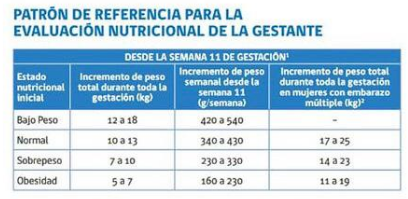 GRAFICO EVLUACION NUTRICIONAL EMB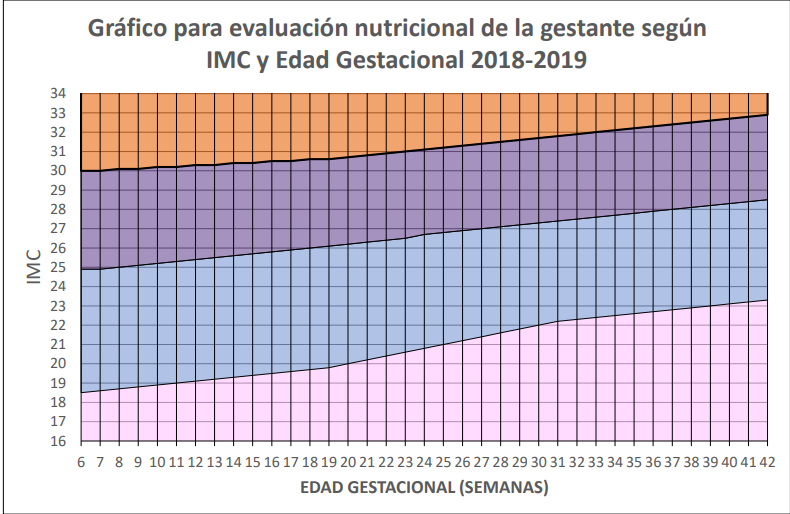 